  Today’s gospel reading falls into two sections. The first section comprises a statement from the prologue of John’s gospel and the second revolves around a question that has already been answered in the prologue. In other words, the reader knows the answer to the question posed by the characters in the second section. The prologue presents John the baptizer as “a man sent from God”. He is not “the light”; he is rather a “witness” whose role is to testify to “the light”. The true light [Jesus] was “coming into the world”. As we proclaim Jesus as “the light”, we might take time to appreciate the wonder and the properties of the material reality that informs this metaphor. In the face of less than friendly questioning, John the baptizer responds simply and honestly to questions about his identity. The questions are relentless and John’s responses are unambiguous. He is not the Messiah, the Anointed of God. He is not the prophet Elijah that some identified with God’s messenger of Malachi 3:1-3 who would return and restore the “descendants of Levi” He is not the prophet-like-Moses of Deuteronomy 15. He states his identity with reference to the words of the prophet Isaiah: he is the voice crying out in the wilderness, inviting God’s people to prepare the way for God’s advent, God’s coming. John knows who he is. He understands the parameters of his mission and he points his questioners in the direction of the truth. His role is a pivotal one in the story of God’s saving action. His story is also pivotal in the unfolding of the drama of the fourth gospel. It is worth asking how we might answer the question that the priests and Levites put to John on behalf of the Jerusalem “Jews”: “Who are you?” If we can honestly answer that question, if we can admit who we are with all our strengths and weaknesses, if we can know our place in the scheme of things and own it in all humility, then we are probably in a good position to recognise and, like John, witness to the “one who is coming”, the light of the world, the revelation of God. A caution is in order regarding this gospel reading: we must remember that not only the opponents of Jesus but most of the actors in the gospel drama, including Jesus, are Jewish. The group of characters specifically named in the narrative as “the Jews” includes some influential members of the Jewish religious leadership, but cannot be identified with them because it comprises a more extensive group who are consistently in conflict with Jesus. An excerpt by Sr. Veronica LawsonSr.Veronica Lawson             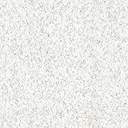 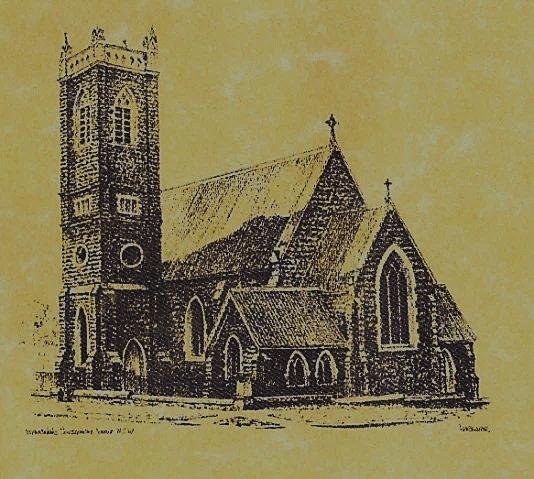 An excerpt by Sr. Veronica Lawson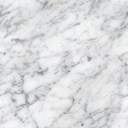   Feast DayWishing all our wonderful dads a Happy Father’sA SPECIAL THANK  YOU  to  our  McAuley Year 10 students who this week gave our church a ‘spring clean’.  Your thoughtfulness is appreciated by our parish and we wish you well in your future endeavours.There is hunger for ordinary bread, and there is hunger for love, for kindness, for thoughtfulness; and this is the great poverty that makes people suffer so much.                                                          Mother Teresa                ~PARISH NEWS~                     CHRISTMAS  MASS  TIMES  Tumut -  Christmas Eve (outdoor) 7pm, Christmas Day 10am, Talbingo -  Christmas Day 8am. 	              				            		  FR. LUKE’S FARWELL to show our appreciation and wish Fr. Luke well we will be taking a collection at both Masses this weekend.  A farwell cup of tea will be organised after the Vigil Mass on Saturday 23rd December and the morning Mass on Sunday 24th December.  Could ladies please bring a plate to share.       			                                                                                PARISH TOILETS due to vandalism and other issues our toilets will be  locked and only opened when parish Masses are scheduled.  We apologise for any inconvenience this may cause.  Acolytes will open and close these facilities,  the key will be kept in the Vestry.                               		                   SINGING PRACTICE  Mondays at 5pm in preparation for Christmas Eve Mass.  All welcome to make this a happy and prayerful event.	          		 		            ENTRANCE CHURCH WORKS have or will be completed:- removal of tree, old path garden edging and soil.  New path, edging and grass.  New church sign.  Church fundraising and Ball Committee to cover these costs.                     		        CATHOLIC VOICE  December edition now available.				        								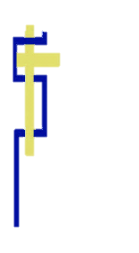 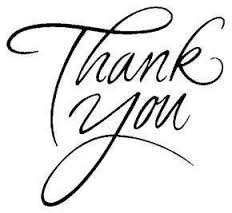                 ~ GOSPEL REFLECTION ~T  THIS WEEK     Saturday & Sunday  16th & 17th  December    T  THIS WEEK     Saturday & Sunday  16th & 17th  December    T  THIS WEEK     Saturday & Sunday  16th & 17th  December    T  THIS WEEK     Saturday & Sunday  16th & 17th  December    MinistrySaturday Vigil 6pm              Sunday 10am              Sunday 10amAcolyte                Tony Butler             Barry Madigan             Barry MadiganReader           Evelyn Heffernan             Monica Webb             Monica WebbCommentator              Shirley Kenny                John Power               John PowerChildren’s Liturgy                    ----------                Fran Butler                Fran ButlerMusicians          Maureen Norman                Anna Quinn               Anna QuinnAltar ServersDarcy Halloran & Charlotte KellyXavier Henderson & Riley HothamXavier Henderson & Riley HothamChurch Care________________________LINEN                   Bev Piper --------------------------------------- --------------------------------------- ---------------------------------------NEXT WEEK    Saturday & Sunday  23rd & 24th  December  NEXT WEEK    Saturday & Sunday  23rd & 24th  December  NEXT WEEK    Saturday & Sunday  23rd & 24th  December  NEXT WEEK    Saturday & Sunday  23rd & 24th  December  MinistryVigil 6pmVigil 6pm10amAcolyte                Peter Malone                   Peter Malone                Anne HuebnerReader             Trish Matthews             Trish Matthews           Kathy ShanahanCommentator              Maureen Cook              Maureen Cook             Cathy PurcellChildren’s Liturgy                     ----------                     ----------                  -----------Musicians                Anna Quinn                Anna Quinn         Patricia & Monica Altar Servers Chloe Turnbull & Lily Webb Chloe Turnbull & Lily WebbJude Moreno & Hunter StylesChurch Care Group 3:  Yvonne, Lee, Mary, Colleen & Kath Group 3:  Yvonne, Lee, Mary, Colleen & Kath Group 3:  Yvonne, Lee, Mary, Colleen & Kath